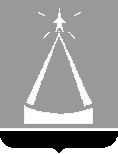 ГЛАВА  ГОРОДСКОГО  ОКРУГА  ЛЫТКАРИНО  МОСКОВСКОЙ  ОБЛАСТИПОСТАНОВЛЕНИЕ03.09.2020  № 436-пг.о. ЛыткариноО внесении изменений в  Порядокпредоставления субсидии из бюджета города Лыткарино Московской области юридическим лицам, индивидуальным предпринимателям, осуществляющим управление многоквартирными домами,  на возмещение части затрат, связанных с выполненными работами по проведению дезинфекционной обработки мест общего пользования в многоквартирных домах   В соответствии со ст. 78 Бюджетного кодекса Российской Федерации, постановлением Правительства Российской Федерации от 06.09.2016 № 887 «Об общих требованиях к нормативным правовым актам, муниципальным правовым актам, регулирующим предоставление субсидий юридическим лицам (за исключением субсидий государственным (муниципальным) учреждениям), индивидуальным предпринимателям, а также физическим лицам - производителям товаров, работ, услуг», постановлением Правительства Московской области от 17.10.2017 № 864/38 «Об утверждении государственной программы Московской области «Формирование современной комфортной городской среды», Решением Совета депутатов города Лыткарино от 05.12.2019 № 474/56 «Об утверждении бюджета городского округа Лыткарино на 2020 год и на плановый период 2021 и 2022 годов», и в целях реализации мероприятий муниципальной программы «Формирование современной комфортной городской среды города Лыткарино» на 2020-2024 годы, утверждённой постановлением Главы городского округа Лыткарино от 31.10.2019 № 845-п, постановляю: 1. Внести изменения в  Порядок предоставления субсидии из бюджета города Лыткарино Московской области юридическим лицам, индивидуальным предпринимателям, осуществляющим управление многоквартирными домами,  на возмещение части затрат, связанных с выполненными работами по проведению дезинфекционной обработки мест общего пользования в многоквартирных домах, утвержденный постановлением Главы городского округа Лыткарино от 19.08.2020 №410-п (прилагаются).2. Настоящее постановление вступает в силу с момента опубликования.3. Отделу экономики и перспективного развития Администрации городского  округа   Лыткарино   (Демидова О.Н.)  обеспечить   опубликование настоящего постановления в установленном порядке и размещение  на официальном сайте городского округа Лыткарино в сети «Интернет».4. Контроль за исполнением настоящего постановления возложить 
на заместителя Главы Администрации городского округа Лыткарино             Бразгину Е.В.И.о. Главы городского округа Лыткарино                                      К.А. КравцовПриложениек постановлению Главыгородского округа Лыткариноот 03.09.2020 № 436-пИзменения в Порядокпредоставления субсидии из бюджета города Лыткарино Московской области юридическим лицам, индивидуальным предпринимателям, осуществляющим управление многоквартирными домами,  на возмещение части затрат, связанных с выполненными работами по проведению дезинфекционной обработки мест общего пользования в многоквартирных домах1. Подпункт 3) пункта 10 изложить в следующей редакции: «3) копии лицензии на осуществление деятельности по управлению многоквартирными домами, заверенной печатью и подписью руководителя (за исключением ТСЖ и ЖСК);».2.Строку 3 таблицы в Приложении 1 к Порядку изложить в следующей редакции:3Копия лицензии на осуществление деятельности по управлению многоквартирными домами, заверенная печатью и подписью руководителя (за исключением ТСЖ и ЖСК)Копия на … л. в 1 экз.